( الشروط العامة )أن يكون سعودي الجنسية .صورة من بطاقة الأحوال المدنية من بطاقة العائلة وإذا لم يكن لديه بطاقة عائلة إحضار ما يثبت مهنته من الأحوال المدنية .4 صور شمسية مقاس 2 x 3 ملونة .إحضار ملف علاقي .تعبئة إستمارة بطاقة التعقيب .( الشروط الخاصة )بطاقة تعقيب للمؤسسات والشركات
1- تصديق الإستمارة من الغرفة التجارية .
2- صورة من عقد العمل لدى الشركات والمؤسسات .
3- صورة من السجل التجاري للمؤسسة أو الشركة بالإضافة إلى صورة من عقد التأسيس أو عقد لإيجار محل .
4- إفاده خطية عن المعقب السابق هل يوجد أم لا مع إحضار التعميد السابق .
5- إحضار تفويض من صاحب المؤسسة يخوله بالتوقيع على الإستمارات إذا لم تكن الإستمارات موقعه من صاحب المؤسسة .
6-  إحضار إخلاء طرف مصدق من الغرفة التجارية من الجهة الأولى مع البيانات المذكورة أعلاه في حالة إنتقال المعقب من جهة إلى جهة أخرى .
 بطاقة تعقيب مكاتب الخدمات
1- صورة من السجل التجاري وصورة الترخيص المشروع من وزارة التجارة .
2- صورة عقد الإيجار أو صك التمليك مع إحضار كروكي للموقع .
3- صورة من المؤهل العلمي الحاصل عليه .
4- التصديق من العمدة والشرطة .
5- بيان بالموظفين في المكتب .
6- تعهد على صاحب المكتب بالحضور عند الطلب .
7- نموذج من التوقيع ونموذج من الختم .
8- صحيفة البصمات أو صورة طبق الأصل .
بطاقة تعقيب للدوائر الحكومية 
1- خطاب من جهة العمل .المملكة العربية السعوديةوزارة الداخليةالديرية العامة للجوازاتإدارة جوازات      المملكة العربية السعوديةوزارة الداخليةالديرية العامة للجوازاتإدارة جوازات      المملكة العربية السعوديةوزارة الداخليةالديرية العامة للجوازاتإدارة جوازات      المملكة العربية السعوديةوزارة الداخليةالديرية العامة للجوازاتإدارة جوازات      المملكة العربية السعوديةوزارة الداخليةالديرية العامة للجوازاتإدارة جوازات      المملكة العربية السعوديةوزارة الداخليةالديرية العامة للجوازاتإدارة جوازات      المملكة العربية السعوديةوزارة الداخليةالديرية العامة للجوازاتإدارة جوازات      المملكة العربية السعوديةوزارة الداخليةالديرية العامة للجوازاتإدارة جوازات      المملكة العربية السعوديةوزارة الداخليةالديرية العامة للجوازاتإدارة جوازات      المملكة العربية السعوديةوزارة الداخليةالديرية العامة للجوازاتإدارة جوازات      بسم الله الرحمن الرحيم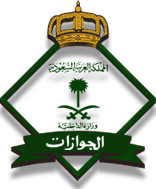 طلب بطاقة تعقيببسم الله الرحمن الرحيمطلب بطاقة تعقيببسم الله الرحمن الرحيمطلب بطاقة تعقيببسم الله الرحمن الرحيمطلب بطاقة تعقيببسم الله الرحمن الرحيمطلب بطاقة تعقيببسم الله الرحمن الرحيمطلب بطاقة تعقيببسم الله الرحمن الرحيمطلب بطاقة تعقيببسم الله الرحمن الرحيمطلب بطاقة تعقيببسم الله الرحمن الرحيمطلب بطاقة تعقيببسم الله الرحمن الرحيمطلب بطاقة تعقيببسم الله الرحمن الرحيمطلب بطاقة تعقيببسم الله الرحمن الرحيمطلب بطاقة تعقيببسم الله الرحمن الرحيمطلب بطاقة تعقيببسم الله الرحمن الرحيمطلب بطاقة تعقيببسم الله الرحمن الرحيمطلب بطاقة تعقيببسم الله الرحمن الرحيمطلب بطاقة تعقيببسم الله الرحمن الرحيمطلب بطاقة تعقيببسم الله الرحمن الرحيمطلب بطاقة تعقيببسم الله الرحمن الرحيمطلب بطاقة تعقيببسم الله الرحمن الرحيمطلب بطاقة تعقيببسم الله الرحمن الرحيمطلب بطاقة تعقيبالصورة الشمسيةالصورة الشمسيةالصورة الشمسيةالصورة الشمسيةالصورة الشمسيةالصورة الشمسيةالصورة الشمسيةالصورة الشمسيةالصورة الشمسيةالصورة الشمسيةنوع الطلب يؤشر على الحقل / الحقول المطلوبة دوائر حكومية                     مؤسسات وشركات                     مكاتب خدمات دوائر حكومية                     مؤسسات وشركات                     مكاتب خدمات دوائر حكومية                     مؤسسات وشركات                     مكاتب خدمات دوائر حكومية                     مؤسسات وشركات                     مكاتب خدمات دوائر حكومية                     مؤسسات وشركات                     مكاتب خدمات دوائر حكومية                     مؤسسات وشركات                     مكاتب خدمات دوائر حكومية                     مؤسسات وشركات                     مكاتب خدمات دوائر حكومية                     مؤسسات وشركات                     مكاتب خدمات دوائر حكومية                     مؤسسات وشركات                     مكاتب خدمات دوائر حكومية                     مؤسسات وشركات                     مكاتب خدمات دوائر حكومية                     مؤسسات وشركات                     مكاتب خدمات دوائر حكومية                     مؤسسات وشركات                     مكاتب خدمات دوائر حكومية                     مؤسسات وشركات                     مكاتب خدمات دوائر حكومية                     مؤسسات وشركات                     مكاتب خدمات دوائر حكومية                     مؤسسات وشركات                     مكاتب خدمات دوائر حكومية                     مؤسسات وشركات                     مكاتب خدمات دوائر حكومية                     مؤسسات وشركات                     مكاتب خدمات دوائر حكومية                     مؤسسات وشركات                     مكاتب خدمات دوائر حكومية                     مؤسسات وشركات                     مكاتب خدمات دوائر حكومية                     مؤسسات وشركات                     مكاتب خدمات دوائر حكومية                     مؤسسات وشركات                     مكاتب خدمات دوائر حكومية                     مؤسسات وشركات                     مكاتب خدمات دوائر حكومية                     مؤسسات وشركات                     مكاتب خدمات دوائر حكومية                     مؤسسات وشركات                     مكاتب خدمات دوائر حكومية                     مؤسسات وشركات                     مكاتب خدمات دوائر حكومية                     مؤسسات وشركات                     مكاتب خدمات دوائر حكومية                     مؤسسات وشركات                     مكاتب خدمات دوائر حكومية                     مؤسسات وشركات                     مكاتب خدمات دوائر حكومية                     مؤسسات وشركات                     مكاتب خدمات دوائر حكومية                     مؤسسات وشركات                     مكاتب خدمات دوائر حكومية                     مؤسسات وشركات                     مكاتب خدمات دوائر حكومية                     مؤسسات وشركات                     مكاتب خدمات دوائر حكومية                     مؤسسات وشركات                     مكاتب خدمات دوائر حكومية                     مؤسسات وشركات                     مكاتب خدمات جديد          تجديد جديد          تجديد جديد          تجديد جديد          تجديد جديد          تجديد جديد          تجديد جديد          تجديد جديد          تجديد جديد          تجديد جديد          تجديد جديد          تجديد جديد          تجديد جديد          تجديدنوع الطلب يؤشر على الحقل / الحقول المطلوبةرقم البطاقة السابقة :      رقم البطاقة السابقة :      رقم البطاقة السابقة :      رقم البطاقة السابقة :      رقم البطاقة السابقة :      رقم البطاقة السابقة :      رقم البطاقة السابقة :      رقم البطاقة السابقة :      رقم البطاقة السابقة :      رقم البطاقة السابقة :      رقم البطاقة السابقة :      رقم البطاقة السابقة :      رقم البطاقة السابقة :      رقم البطاقة السابقة :      رقم البطاقة السابقة :      رقم البطاقة السابقة :      رقم البطاقة السابقة :      رقم البطاقة السابقة :      رقم البطاقة السابقة :      رقم البطاقة السابقة :      رقم البطاقة السابقة :      رقم البطاقة السابقة :      رقم البطاقة السابقة :      رقم البطاقة السابقة :      رقم البطاقة السابقة :      رقم البطاقة السابقة :      رقم البطاقة السابقة :      رقم البطاقة السابقة :      رقم البطاقة السابقة :      رقم البطاقة السابقة :      رقم البطاقة السابقة :      رقم البطاقة السابقة :      رقم البطاقة السابقة :      رقم البطاقة السابقة :       تالف           مفقوده تالف           مفقوده تالف           مفقوده تالف           مفقوده تالف           مفقوده تالف           مفقوده تالف           مفقوده تالف           مفقوده تالف           مفقوده تالف           مفقوده تالف           مفقوده تالف           مفقوده تالف           مفقودهنوع الطلب يؤشر على الحقل / الحقول المطلوبةتاريخه :      /      /                              مصدره :      تاريخه :      /      /                              مصدره :      تاريخه :      /      /                              مصدره :      تاريخه :      /      /                              مصدره :      تاريخه :      /      /                              مصدره :      تاريخه :      /      /                              مصدره :      تاريخه :      /      /                              مصدره :      تاريخه :      /      /                              مصدره :      تاريخه :      /      /                              مصدره :      تاريخه :      /      /                              مصدره :      تاريخه :      /      /                              مصدره :      تاريخه :      /      /                              مصدره :      تاريخه :      /      /                              مصدره :      تاريخه :      /      /                              مصدره :      تاريخه :      /      /                              مصدره :      تاريخه :      /      /                              مصدره :      تاريخه :      /      /                              مصدره :      تاريخه :      /      /                              مصدره :      تاريخه :      /      /                              مصدره :      تاريخه :      /      /                              مصدره :      تاريخه :      /      /                              مصدره :      تاريخه :      /      /                              مصدره :      تاريخه :      /      /                              مصدره :      تاريخه :      /      /                              مصدره :      تاريخه :      /      /                              مصدره :      تاريخه :      /      /                              مصدره :      تاريخه :      /      /                              مصدره :      تاريخه :      /      /                              مصدره :      تاريخه :      /      /                              مصدره :      تاريخه :      /      /                              مصدره :      تاريخه :      /      /                              مصدره :      تاريخه :      /      /                              مصدره :      تاريخه :      /      /                              مصدره :      تاريخه :      /      /                              مصدره :       غيره : _____________ غيره : _____________ غيره : _____________ غيره : _____________ غيره : _____________ غيره : _____________ غيره : _____________ غيره : _____________ غيره : _____________ غيره : _____________ غيره : _____________ غيره : _____________ غيره : _____________الاسم الرباعي لطالب البطاقة : الاسم الرباعي لطالب البطاقة : الاسم الرباعي لطالب البطاقة : الاسم الرباعي لطالب البطاقة : الاسم الرباعي لطالب البطاقة : الاسم الرباعي لطالب البطاقة : رقم بطاقة الأحوال المدينة :رقم بطاقة الأحوال المدينة :رقم بطاقة الأحوال المدينة :رقم بطاقة الأحوال المدينة :رقم بطاقة الأحوال المدينة :رقم بطاقة الأحوال المدينة :رقم بطاقة الأحوال المدينة :رقم بطاقة الأحوال المدينة :رقم بطاقة الأحوال المدينة :رقم بطاقة الأحوال المدينة :رقم بطاقة الأحوال المدينة :رقم بطاقة الأحوال المدينة :مكان الميلاد :مكان الميلاد :مكان الميلاد :تاريخ ميلاده :تاريخ ميلاده :تاريخ ميلاده :اليوم :اليوم :اليوم :الشهر :الشهر :الشهر :الشهر :الشهر :الشهر :السنة :السنة :السنة :السنة :السنة :السنة :السنة :السنة :السنة :الحالة الاجتماعية :الحالة الاجتماعية :الحالة الاجتماعية :الحالة الاجتماعية :الحالة الاجتماعية :الحالة الاجتماعية :الحالة الاجتماعية :المهنة :المهنة :المهنة :المهنة :المهنة :المهنة :عنوان طالب البطاقة : المدينةعنوان طالب البطاقة : المدينةعنوان طالب البطاقة : المدينةعنوان طالب البطاقة : المدينةعنوان طالب البطاقة : المدينةالحيالشارعالشارعالشارعالشارعالشارعهاتف المنزلهاتف المنزلهاتف المنزلهاتف المنزلهاتف المنزلهاتف المنزلهاتف المنزلعملعملعملعملالعنوان البديل : اسم شخص آخرالعنوان البديل : اسم شخص آخرالعنوان البديل : اسم شخص آخرالعنوان البديل : اسم شخص آخرالعنوان البديل : اسم شخص آخرالعنوان البديل : اسم شخص آخرالمدينةالمدينةالمدينةالمدينةالمدينةالحيالحيالحيالحيالشارعالشارعالشارعالشارعالشارعهاتف : منزل :هاتف : منزل :هاتف : منزل :هاتف : منزل :عمل :عمل :عمل :عمل :عمل :عمل :توقيع صاحب الطلب :توقيع صاحب الطلب :توقيع صاحب الطلب :توقيع صاحب الطلب :توقيع صاحب الطلب :توقيع صاحب الطلب :توقيع صاحب الطلب :توقيع صاحب الطلب :توقيع صاحب الطلب :توقيع صاحب الطلب :توقيع صاحب الطلب :توقيع صاحب الطلب :توقيع صاحب الطلب :توقيع صاحب الطلب :توقيع صاحب الطلب :توقيع صاحب الطلب :توقيع صاحب الطلب :توقيع صاحب الطلب :توقيع صاحب الطلب :توقيع صاحب الطلب :توقيع صاحب الطلب :توقيع صاحب الطلب :توقيع صاحب الطلب :توقيع صاحب الطلب :توقيع صاحب الطلب :ــــــــــــــــــــــــــــــــــــــــــــــــــــــــــــــــــــــــــــــــــــــــــــــــــــــــــــــــــــــــــــــــــــــــــــــــــــــــــــــــــــــــــــــــــــــــــــــــــــــــــــــــــــــــــــــــــــــــــــــــــــــــــــــــــــــــــــــــــــــــــــــــــــــــــــــــــــــــــــــــــــــــــــــــــــــــــــــــــــــــــــــــــــــــــــــــــــــــــــــــــــــــــــــــــــــــــــــــــــــــــــــــــــــــــــــــــــــــــــــــــــــــــــــــــــــــــــــــــــــــــــــــــــــــــــــــــــــــــــــــــــــــــــــــــــــــــــــــــــــنماذج التوقيعوالختمنماذج التوقيعوالختمنموذج التوقيعنموذج التوقيعنموذج التوقيعنموذج التوقيعنموذج التوقيعنموذج التوقيعنموذج التوقيعنموذج التوقيعنموذج التوقيعنموذج التوقيعنموذج التوقيعنموذج التوقيعنموذج التوقيعنموذج التوقيعنموذج التوقيعنموذج التوقيعنموذج التوقيعنموذج التوقيعنموذج الختمنموذج الختمنموذج الختمنموذج الختمنموذج الختمنموذج الختمنموذج الختمنموذج الختمنموذج الختمنموذج الختمنموذج الختمنموذج الختمنموذج الختمنموذج الختمنموذج الختمنموذج الختمنموذج الختمنموذج الختمنموذج الختمنموذج الختمنموذج الختمنموذج الختمنموذج الختمنموذج الختمنموذج الختمنموذج الختمنموذج الختمنموذج الختمنماذج التوقيعوالختمنماذج التوقيعوالختمإقرار :                   نفيدكم إننا فوضنا المعقب الموضح بياناته أعلاه بالتعقيب لدى الجوازاتإقرار :                   نفيدكم إننا فوضنا المعقب الموضح بياناته أعلاه بالتعقيب لدى الجوازاتإقرار :                   نفيدكم إننا فوضنا المعقب الموضح بياناته أعلاه بالتعقيب لدى الجوازاتإقرار :                   نفيدكم إننا فوضنا المعقب الموضح بياناته أعلاه بالتعقيب لدى الجوازاتإقرار :                   نفيدكم إننا فوضنا المعقب الموضح بياناته أعلاه بالتعقيب لدى الجوازاتإقرار :                   نفيدكم إننا فوضنا المعقب الموضح بياناته أعلاه بالتعقيب لدى الجوازاتإقرار :                   نفيدكم إننا فوضنا المعقب الموضح بياناته أعلاه بالتعقيب لدى الجوازاتإقرار :                   نفيدكم إننا فوضنا المعقب الموضح بياناته أعلاه بالتعقيب لدى الجوازاتإقرار :                   نفيدكم إننا فوضنا المعقب الموضح بياناته أعلاه بالتعقيب لدى الجوازاتإقرار :                   نفيدكم إننا فوضنا المعقب الموضح بياناته أعلاه بالتعقيب لدى الجوازاتإقرار :                   نفيدكم إننا فوضنا المعقب الموضح بياناته أعلاه بالتعقيب لدى الجوازاتإقرار :                   نفيدكم إننا فوضنا المعقب الموضح بياناته أعلاه بالتعقيب لدى الجوازاتإقرار :                   نفيدكم إننا فوضنا المعقب الموضح بياناته أعلاه بالتعقيب لدى الجوازاتإقرار :                   نفيدكم إننا فوضنا المعقب الموضح بياناته أعلاه بالتعقيب لدى الجوازاتإقرار :                   نفيدكم إننا فوضنا المعقب الموضح بياناته أعلاه بالتعقيب لدى الجوازاتإقرار :                   نفيدكم إننا فوضنا المعقب الموضح بياناته أعلاه بالتعقيب لدى الجوازاتإقرار :                   نفيدكم إننا فوضنا المعقب الموضح بياناته أعلاه بالتعقيب لدى الجوازاتإقرار :                   نفيدكم إننا فوضنا المعقب الموضح بياناته أعلاه بالتعقيب لدى الجوازاتإقرار :                   نفيدكم إننا فوضنا المعقب الموضح بياناته أعلاه بالتعقيب لدى الجوازاتإقرار :                   نفيدكم إننا فوضنا المعقب الموضح بياناته أعلاه بالتعقيب لدى الجوازاتتصديق الغرفة التجارية ( خاص بالمؤسسات والشركات )تصديق الغرفة التجارية ( خاص بالمؤسسات والشركات )تصديق الغرفة التجارية ( خاص بالمؤسسات والشركات )تصديق الغرفة التجارية ( خاص بالمؤسسات والشركات )تصديق الغرفة التجارية ( خاص بالمؤسسات والشركات )تصديق الغرفة التجارية ( خاص بالمؤسسات والشركات )تصديق الغرفة التجارية ( خاص بالمؤسسات والشركات )تصديق الغرفة التجارية ( خاص بالمؤسسات والشركات )تصديق الغرفة التجارية ( خاص بالمؤسسات والشركات )تصديق الغرفة التجارية ( خاص بالمؤسسات والشركات )تصديق الغرفة التجارية ( خاص بالمؤسسات والشركات )تصديق الغرفة التجارية ( خاص بالمؤسسات والشركات )تصديق الغرفة التجارية ( خاص بالمؤسسات والشركات )تصديق الغرفة التجارية ( خاص بالمؤسسات والشركات )تصديق الغرفة التجارية ( خاص بالمؤسسات والشركات )تصديق الغرفة التجارية ( خاص بالمؤسسات والشركات )تصديق الغرفة التجارية ( خاص بالمؤسسات والشركات )تصديق الغرفة التجارية ( خاص بالمؤسسات والشركات )تصديق الغرفة التجارية ( خاص بالمؤسسات والشركات )تصديق الغرفة التجارية ( خاص بالمؤسسات والشركات )تصديق الغرفة التجارية ( خاص بالمؤسسات والشركات )تصديق الغرفة التجارية ( خاص بالمؤسسات والشركات )تصديق الغرفة التجارية ( خاص بالمؤسسات والشركات )تصديق الغرفة التجارية ( خاص بالمؤسسات والشركات )تصديق الغرفة التجارية ( خاص بالمؤسسات والشركات )تصديق الغرفة التجارية ( خاص بالمؤسسات والشركات )تصديق الغرفة التجارية ( خاص بالمؤسسات والشركات )تصديق الغرفة التجارية ( خاص بالمؤسسات والشركات )اسم المسئول /      اسم المسئول /      اسم المسئول /      اسم المسئول /      اسم المسئول /      اسم المسئول /      اسم المسئول /      اسم المسئول /      اسم المسئول /      اسم المسئول /      اسم المسئول /      اسم المسئول /      اسم المسئول /      اسم المسئول /      الختم الرسميالختم الرسميالختم الرسميالختم الرسميالختم الرسميالختم الرسميتصديق الغرفة التجارية ( خاص بالمؤسسات والشركات )تصديق الغرفة التجارية ( خاص بالمؤسسات والشركات )تصديق الغرفة التجارية ( خاص بالمؤسسات والشركات )تصديق الغرفة التجارية ( خاص بالمؤسسات والشركات )تصديق الغرفة التجارية ( خاص بالمؤسسات والشركات )تصديق الغرفة التجارية ( خاص بالمؤسسات والشركات )تصديق الغرفة التجارية ( خاص بالمؤسسات والشركات )تصديق الغرفة التجارية ( خاص بالمؤسسات والشركات )تصديق الغرفة التجارية ( خاص بالمؤسسات والشركات )تصديق الغرفة التجارية ( خاص بالمؤسسات والشركات )تصديق الغرفة التجارية ( خاص بالمؤسسات والشركات )تصديق الغرفة التجارية ( خاص بالمؤسسات والشركات )تصديق الغرفة التجارية ( خاص بالمؤسسات والشركات )تصديق الغرفة التجارية ( خاص بالمؤسسات والشركات )تصديق الغرفة التجارية ( خاص بالمؤسسات والشركات )تصديق الغرفة التجارية ( خاص بالمؤسسات والشركات )تصديق الغرفة التجارية ( خاص بالمؤسسات والشركات )تصديق الغرفة التجارية ( خاص بالمؤسسات والشركات )تصديق الغرفة التجارية ( خاص بالمؤسسات والشركات )تصديق الغرفة التجارية ( خاص بالمؤسسات والشركات )تصديق الغرفة التجارية ( خاص بالمؤسسات والشركات )تصديق الغرفة التجارية ( خاص بالمؤسسات والشركات )تصديق الغرفة التجارية ( خاص بالمؤسسات والشركات )تصديق الغرفة التجارية ( خاص بالمؤسسات والشركات )تصديق الغرفة التجارية ( خاص بالمؤسسات والشركات )تصديق الغرفة التجارية ( خاص بالمؤسسات والشركات )تصديق الغرفة التجارية ( خاص بالمؤسسات والشركات )تصديق الغرفة التجارية ( خاص بالمؤسسات والشركات )التوقيع /      التوقيع /      التوقيع /      التوقيع /      التوقيع /      التوقيع /      التوقيع /      التوقيع /      التوقيع /      التوقيع /      التوقيع /      التوقيع /      التوقيع /      التوقيع /      التوقيع /      التوقيع /      التوقيع /      التوقيع /      التوقيع /      التوقيع /      تصديق الغرفة التجارية ( خاص بالمؤسسات والشركات )تصديق الغرفة التجارية ( خاص بالمؤسسات والشركات )تصديق الغرفة التجارية ( خاص بالمؤسسات والشركات )تصديق الغرفة التجارية ( خاص بالمؤسسات والشركات )تصديق الغرفة التجارية ( خاص بالمؤسسات والشركات )تصديق الغرفة التجارية ( خاص بالمؤسسات والشركات )تصديق الغرفة التجارية ( خاص بالمؤسسات والشركات )تصديق الغرفة التجارية ( خاص بالمؤسسات والشركات )تصديق الغرفة التجارية ( خاص بالمؤسسات والشركات )تصديق الغرفة التجارية ( خاص بالمؤسسات والشركات )تصديق الغرفة التجارية ( خاص بالمؤسسات والشركات )تصديق الغرفة التجارية ( خاص بالمؤسسات والشركات )تصديق الغرفة التجارية ( خاص بالمؤسسات والشركات )تصديق الغرفة التجارية ( خاص بالمؤسسات والشركات )تصديق الغرفة التجارية ( خاص بالمؤسسات والشركات )تصديق الغرفة التجارية ( خاص بالمؤسسات والشركات )تصديق الغرفة التجارية ( خاص بالمؤسسات والشركات )تصديق الغرفة التجارية ( خاص بالمؤسسات والشركات )تصديق الغرفة التجارية ( خاص بالمؤسسات والشركات )تصديق الغرفة التجارية ( خاص بالمؤسسات والشركات )تصديق الغرفة التجارية ( خاص بالمؤسسات والشركات )تصديق الغرفة التجارية ( خاص بالمؤسسات والشركات )تصديق الغرفة التجارية ( خاص بالمؤسسات والشركات )تصديق الغرفة التجارية ( خاص بالمؤسسات والشركات )تصديق الغرفة التجارية ( خاص بالمؤسسات والشركات )تصديق الغرفة التجارية ( خاص بالمؤسسات والشركات )تصديق الغرفة التجارية ( خاص بالمؤسسات والشركات )تصديق الغرفة التجارية ( خاص بالمؤسسات والشركات )التاريخ /      التاريخ /      التاريخ /      التاريخ /      التاريخ /      التاريخ /      التاريخ /      التاريخ /      التاريخ /      التاريخ /      التاريخ /      التاريخ /      التاريخ /      التاريخ /      التاريخ /      التاريخ /      التاريخ /      التاريخ /      التاريخ /      التاريخ /      تصديق الغرفة التجارية ( خاص بالمؤسسات والشركات )تصديق الغرفة التجارية ( خاص بالمؤسسات والشركات )تصديق الغرفة التجارية ( خاص بالمؤسسات والشركات )تصديق الغرفة التجارية ( خاص بالمؤسسات والشركات )تصديق الغرفة التجارية ( خاص بالمؤسسات والشركات )تصديق الغرفة التجارية ( خاص بالمؤسسات والشركات )تصديق الغرفة التجارية ( خاص بالمؤسسات والشركات )تصديق الغرفة التجارية ( خاص بالمؤسسات والشركات )تصديق الغرفة التجارية ( خاص بالمؤسسات والشركات )تصديق الغرفة التجارية ( خاص بالمؤسسات والشركات )تصديق الغرفة التجارية ( خاص بالمؤسسات والشركات )تصديق الغرفة التجارية ( خاص بالمؤسسات والشركات )تصديق الغرفة التجارية ( خاص بالمؤسسات والشركات )تصديق الغرفة التجارية ( خاص بالمؤسسات والشركات )تصديق الغرفة التجارية ( خاص بالمؤسسات والشركات )تصديق الغرفة التجارية ( خاص بالمؤسسات والشركات )تصديق الغرفة التجارية ( خاص بالمؤسسات والشركات )تصديق الغرفة التجارية ( خاص بالمؤسسات والشركات )تصديق الغرفة التجارية ( خاص بالمؤسسات والشركات )تصديق الغرفة التجارية ( خاص بالمؤسسات والشركات )تصديق الغرفة التجارية ( خاص بالمؤسسات والشركات )تصديق الغرفة التجارية ( خاص بالمؤسسات والشركات )تصديق الغرفة التجارية ( خاص بالمؤسسات والشركات )تصديق الغرفة التجارية ( خاص بالمؤسسات والشركات )تصديق الغرفة التجارية ( خاص بالمؤسسات والشركات )تصديق الغرفة التجارية ( خاص بالمؤسسات والشركات )تصديق الغرفة التجارية ( خاص بالمؤسسات والشركات )تصديق الغرفة التجارية ( خاص بالمؤسسات والشركات )للإستخدام الرسميللإستخدام الرسمياسم مدقق المعلومات : _____________________________توقيعه : _____________________________________اسم مدقق المعلومات : _____________________________توقيعه : _____________________________________اسم مدقق المعلومات : _____________________________توقيعه : _____________________________________اسم مدقق المعلومات : _____________________________توقيعه : _____________________________________اسم مدقق المعلومات : _____________________________توقيعه : _____________________________________اسم مدقق المعلومات : _____________________________توقيعه : _____________________________________اسم مدقق المعلومات : _____________________________توقيعه : _____________________________________اسم مدقق المعلومات : _____________________________توقيعه : _____________________________________اسم مدقق المعلومات : _____________________________توقيعه : _____________________________________اسم مدقق المعلومات : _____________________________توقيعه : _____________________________________اسم مدقق المعلومات : _____________________________توقيعه : _____________________________________اسم مدقق المعلومات : _____________________________توقيعه : _____________________________________اسم مدقق المعلومات : _____________________________توقيعه : _____________________________________اسم مدقق المعلومات : _____________________________توقيعه : _____________________________________اسم مدقق المعلومات : _____________________________توقيعه : _____________________________________اسم مدقق المعلومات : _____________________________توقيعه : _____________________________________اسم مدقق المعلومات : _____________________________توقيعه : _____________________________________إجراء : ______________________________________اسم وتوقيع المختص : ______________________________إجراء : ______________________________________اسم وتوقيع المختص : ______________________________إجراء : ______________________________________اسم وتوقيع المختص : ______________________________إجراء : ______________________________________اسم وتوقيع المختص : ______________________________إجراء : ______________________________________اسم وتوقيع المختص : ______________________________إجراء : ______________________________________اسم وتوقيع المختص : ______________________________إجراء : ______________________________________اسم وتوقيع المختص : ______________________________إجراء : ______________________________________اسم وتوقيع المختص : ______________________________إجراء : ______________________________________اسم وتوقيع المختص : ______________________________إجراء : ______________________________________اسم وتوقيع المختص : ______________________________إجراء : ______________________________________اسم وتوقيع المختص : ______________________________إجراء : ______________________________________اسم وتوقيع المختص : ______________________________إجراء : ______________________________________اسم وتوقيع المختص : ______________________________إجراء : ______________________________________اسم وتوقيع المختص : ______________________________إجراء : ______________________________________اسم وتوقيع المختص : ______________________________إجراء : ______________________________________اسم وتوقيع المختص : ______________________________إجراء : ______________________________________اسم وتوقيع المختص : ______________________________إجراء : ______________________________________اسم وتوقيع المختص : ______________________________إجراء : ______________________________________اسم وتوقيع المختص : ______________________________إجراء : ______________________________________اسم وتوقيع المختص : ______________________________إجراء : ______________________________________اسم وتوقيع المختص : ______________________________إجراء : ______________________________________اسم وتوقيع المختص : ______________________________إجراء : ______________________________________اسم وتوقيع المختص : ______________________________إجراء : ______________________________________اسم وتوقيع المختص : ______________________________إجراء : ______________________________________اسم وتوقيع المختص : ______________________________إجراء : ______________________________________اسم وتوقيع المختص : ______________________________إجراء : ______________________________________اسم وتوقيع المختص : ______________________________إجراء : ______________________________________اسم وتوقيع المختص : ______________________________إجراء : ______________________________________اسم وتوقيع المختص : ______________________________للإستخدام الرسميللإستخدام الرسميصرف له بطاقة تعقيب برقم : ___________________________________________ وتاريخ : _______________________الأمر المستند عليه في صرفه : ________________________________________________________________________صرف له بطاقة تعقيب برقم : ___________________________________________ وتاريخ : _______________________الأمر المستند عليه في صرفه : ________________________________________________________________________صرف له بطاقة تعقيب برقم : ___________________________________________ وتاريخ : _______________________الأمر المستند عليه في صرفه : ________________________________________________________________________صرف له بطاقة تعقيب برقم : ___________________________________________ وتاريخ : _______________________الأمر المستند عليه في صرفه : ________________________________________________________________________صرف له بطاقة تعقيب برقم : ___________________________________________ وتاريخ : _______________________الأمر المستند عليه في صرفه : ________________________________________________________________________صرف له بطاقة تعقيب برقم : ___________________________________________ وتاريخ : _______________________الأمر المستند عليه في صرفه : ________________________________________________________________________صرف له بطاقة تعقيب برقم : ___________________________________________ وتاريخ : _______________________الأمر المستند عليه في صرفه : ________________________________________________________________________صرف له بطاقة تعقيب برقم : ___________________________________________ وتاريخ : _______________________الأمر المستند عليه في صرفه : ________________________________________________________________________صرف له بطاقة تعقيب برقم : ___________________________________________ وتاريخ : _______________________الأمر المستند عليه في صرفه : ________________________________________________________________________صرف له بطاقة تعقيب برقم : ___________________________________________ وتاريخ : _______________________الأمر المستند عليه في صرفه : ________________________________________________________________________صرف له بطاقة تعقيب برقم : ___________________________________________ وتاريخ : _______________________الأمر المستند عليه في صرفه : ________________________________________________________________________صرف له بطاقة تعقيب برقم : ___________________________________________ وتاريخ : _______________________الأمر المستند عليه في صرفه : ________________________________________________________________________صرف له بطاقة تعقيب برقم : ___________________________________________ وتاريخ : _______________________الأمر المستند عليه في صرفه : ________________________________________________________________________صرف له بطاقة تعقيب برقم : ___________________________________________ وتاريخ : _______________________الأمر المستند عليه في صرفه : ________________________________________________________________________صرف له بطاقة تعقيب برقم : ___________________________________________ وتاريخ : _______________________الأمر المستند عليه في صرفه : ________________________________________________________________________صرف له بطاقة تعقيب برقم : ___________________________________________ وتاريخ : _______________________الأمر المستند عليه في صرفه : ________________________________________________________________________صرف له بطاقة تعقيب برقم : ___________________________________________ وتاريخ : _______________________الأمر المستند عليه في صرفه : ________________________________________________________________________صرف له بطاقة تعقيب برقم : ___________________________________________ وتاريخ : _______________________الأمر المستند عليه في صرفه : ________________________________________________________________________صرف له بطاقة تعقيب برقم : ___________________________________________ وتاريخ : _______________________الأمر المستند عليه في صرفه : ________________________________________________________________________صرف له بطاقة تعقيب برقم : ___________________________________________ وتاريخ : _______________________الأمر المستند عليه في صرفه : ________________________________________________________________________صرف له بطاقة تعقيب برقم : ___________________________________________ وتاريخ : _______________________الأمر المستند عليه في صرفه : ________________________________________________________________________صرف له بطاقة تعقيب برقم : ___________________________________________ وتاريخ : _______________________الأمر المستند عليه في صرفه : ________________________________________________________________________صرف له بطاقة تعقيب برقم : ___________________________________________ وتاريخ : _______________________الأمر المستند عليه في صرفه : ________________________________________________________________________صرف له بطاقة تعقيب برقم : ___________________________________________ وتاريخ : _______________________الأمر المستند عليه في صرفه : ________________________________________________________________________صرف له بطاقة تعقيب برقم : ___________________________________________ وتاريخ : _______________________الأمر المستند عليه في صرفه : ________________________________________________________________________صرف له بطاقة تعقيب برقم : ___________________________________________ وتاريخ : _______________________الأمر المستند عليه في صرفه : ________________________________________________________________________صرف له بطاقة تعقيب برقم : ___________________________________________ وتاريخ : _______________________الأمر المستند عليه في صرفه : ________________________________________________________________________صرف له بطاقة تعقيب برقم : ___________________________________________ وتاريخ : _______________________الأمر المستند عليه في صرفه : ________________________________________________________________________صرف له بطاقة تعقيب برقم : ___________________________________________ وتاريخ : _______________________الأمر المستند عليه في صرفه : ________________________________________________________________________صرف له بطاقة تعقيب برقم : ___________________________________________ وتاريخ : _______________________الأمر المستند عليه في صرفه : ________________________________________________________________________صرف له بطاقة تعقيب برقم : ___________________________________________ وتاريخ : _______________________الأمر المستند عليه في صرفه : ________________________________________________________________________صرف له بطاقة تعقيب برقم : ___________________________________________ وتاريخ : _______________________الأمر المستند عليه في صرفه : ________________________________________________________________________صرف له بطاقة تعقيب برقم : ___________________________________________ وتاريخ : _______________________الأمر المستند عليه في صرفه : ________________________________________________________________________صرف له بطاقة تعقيب برقم : ___________________________________________ وتاريخ : _______________________الأمر المستند عليه في صرفه : ________________________________________________________________________صرف له بطاقة تعقيب برقم : ___________________________________________ وتاريخ : _______________________الأمر المستند عليه في صرفه : ________________________________________________________________________صرف له بطاقة تعقيب برقم : ___________________________________________ وتاريخ : _______________________الأمر المستند عليه في صرفه : ________________________________________________________________________صرف له بطاقة تعقيب برقم : ___________________________________________ وتاريخ : _______________________الأمر المستند عليه في صرفه : ________________________________________________________________________صرف له بطاقة تعقيب برقم : ___________________________________________ وتاريخ : _______________________الأمر المستند عليه في صرفه : ________________________________________________________________________صرف له بطاقة تعقيب برقم : ___________________________________________ وتاريخ : _______________________الأمر المستند عليه في صرفه : ________________________________________________________________________صرف له بطاقة تعقيب برقم : ___________________________________________ وتاريخ : _______________________الأمر المستند عليه في صرفه : ________________________________________________________________________صرف له بطاقة تعقيب برقم : ___________________________________________ وتاريخ : _______________________الأمر المستند عليه في صرفه : ________________________________________________________________________صرف له بطاقة تعقيب برقم : ___________________________________________ وتاريخ : _______________________الأمر المستند عليه في صرفه : ________________________________________________________________________صرف له بطاقة تعقيب برقم : ___________________________________________ وتاريخ : _______________________الأمر المستند عليه في صرفه : ________________________________________________________________________صرف له بطاقة تعقيب برقم : ___________________________________________ وتاريخ : _______________________الأمر المستند عليه في صرفه : ________________________________________________________________________صرف له بطاقة تعقيب برقم : ___________________________________________ وتاريخ : _______________________الأمر المستند عليه في صرفه : ________________________________________________________________________صرف له بطاقة تعقيب برقم : ___________________________________________ وتاريخ : _______________________الأمر المستند عليه في صرفه : ________________________________________________________________________للإستخدام الرسميللإستخدام الرسميمدير إدارة جوازات : ______________________________اسمـــــــه : ______________________________توقيعــــــه : ______________________________مدير إدارة جوازات : ______________________________اسمـــــــه : ______________________________توقيعــــــه : ______________________________مدير إدارة جوازات : ______________________________اسمـــــــه : ______________________________توقيعــــــه : ______________________________مدير إدارة جوازات : ______________________________اسمـــــــه : ______________________________توقيعــــــه : ______________________________مدير إدارة جوازات : ______________________________اسمـــــــه : ______________________________توقيعــــــه : ______________________________مدير إدارة جوازات : ______________________________اسمـــــــه : ______________________________توقيعــــــه : ______________________________مدير إدارة جوازات : ______________________________اسمـــــــه : ______________________________توقيعــــــه : ______________________________مدير إدارة جوازات : ______________________________اسمـــــــه : ______________________________توقيعــــــه : ______________________________مدير إدارة جوازات : ______________________________اسمـــــــه : ______________________________توقيعــــــه : ______________________________مدير إدارة جوازات : ______________________________اسمـــــــه : ______________________________توقيعــــــه : ______________________________مدير إدارة جوازات : ______________________________اسمـــــــه : ______________________________توقيعــــــه : ______________________________مدير إدارة جوازات : ______________________________اسمـــــــه : ______________________________توقيعــــــه : ______________________________مدير إدارة جوازات : ______________________________اسمـــــــه : ______________________________توقيعــــــه : ______________________________مدير إدارة جوازات : ______________________________اسمـــــــه : ______________________________توقيعــــــه : ______________________________مدير إدارة جوازات : ______________________________اسمـــــــه : ______________________________توقيعــــــه : ______________________________مدير إدارة جوازات : ______________________________اسمـــــــه : ______________________________توقيعــــــه : ______________________________مدير إدارة جوازات : ______________________________اسمـــــــه : ______________________________توقيعــــــه : ______________________________مدير إدارة جوازات : ______________________________اسمـــــــه : ______________________________توقيعــــــه : ______________________________مدير إدارة جوازات : ______________________________اسمـــــــه : ______________________________توقيعــــــه : ______________________________مدير إدارة جوازات : ______________________________اسمـــــــه : ______________________________توقيعــــــه : ______________________________مدير إدارة جوازات : ______________________________اسمـــــــه : ______________________________توقيعــــــه : ______________________________مدير إدارة جوازات : ______________________________اسمـــــــه : ______________________________توقيعــــــه : ______________________________مدير إدارة جوازات : ______________________________اسمـــــــه : ______________________________توقيعــــــه : ______________________________مدير إدارة جوازات : ______________________________اسمـــــــه : ______________________________توقيعــــــه : ______________________________مدير إدارة جوازات : ______________________________اسمـــــــه : ______________________________توقيعــــــه : ______________________________مدير إدارة جوازات : ______________________________اسمـــــــه : ______________________________توقيعــــــه : ______________________________مدير إدارة جوازات : ______________________________اسمـــــــه : ______________________________توقيعــــــه : ______________________________مدير إدارة جوازات : ______________________________اسمـــــــه : ______________________________توقيعــــــه : ______________________________مدير إدارة جوازات : ______________________________اسمـــــــه : ______________________________توقيعــــــه : ______________________________تصديق العمدة والشرطة( خاص ببطاقة تعقيب مكاتب الخدمات )تصديق العمدة والشرطة( خاص ببطاقة تعقيب مكاتب الخدمات )نشهد نحن الموقعين أدناه :نشهد نحن الموقعين أدناه :نشهد نحن الموقعين أدناه :نشهد نحن الموقعين أدناه :نشهد نحن الموقعين أدناه :نشهد نحن الموقعين أدناه :بأن المواطن :      بأن المواطن :      بأن المواطن :      حامل بطاقة رقم :      حامل بطاقة رقم :      حامل بطاقة رقم :      وتاريخ :    /    /     مصدرها :      مصدرها :      عنوانه :      عنوانه :      هاتف :      معروف لدينا معرفة تامة ومن سكان مدينة       ومتعهدين بإحضاره عند الطلب .معروف لدينا معرفة تامة ومن سكان مدينة       ومتعهدين بإحضاره عند الطلب .معروف لدينا معرفة تامة ومن سكان مدينة       ومتعهدين بإحضاره عند الطلب .معروف لدينا معرفة تامة ومن سكان مدينة       ومتعهدين بإحضاره عند الطلب .معروف لدينا معرفة تامة ومن سكان مدينة       ومتعهدين بإحضاره عند الطلب .معروف لدينا معرفة تامة ومن سكان مدينة       ومتعهدين بإحضاره عند الطلب .الشاهد الأول :الشاهد الأول :الشاهد الأول :الشاهد الثاني :الشاهد الثاني :الشاهد الثاني :الاسم :      الاسم :      الاسم :      الاسم :      الاسم :      الاسم :      رقم البطاقة :      رقم البطاقة :      رقم البطاقة :      رقم البطاقة :      رقم البطاقة :      رقم البطاقة :      مصدرها :      تاريخها :    /    /     تاريخها :    /    /     مصدرها :      مصدرها :      تاريخها :    /    /     الهاتف :      الهاتف :      الهاتف :      الهاتف :      الهاتف :      الهاتف :      التوقيع :التوقيع :التوقيع :التوقيع :التوقيع :التوقيع :تصديق العمدةتصديق العمدةتصديق العمدةتصديق الشرطةتصديق الشرطةتصديق الشرطة